زانكۆی سه‌ڵاحه‌دین-هه‌ولێر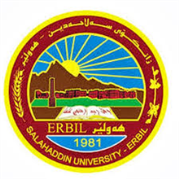 كۆلێژی:زانستبه‌شی:فيزياءژمێریاری                                                  فۆرمی سه‌روانه‌ی زێده‌كی مامۆستایان                                      مانگی: نیسانڕۆژ/ كاتژمێر8:30-9:309:30-10:3010:30-11:3011:30-12:3012:30-1:301:30-2:302:30-3:303:30-4:304:30-5:30شەممەیەك شەممەMEDICAL INSTRUMENTESدوو شەممەTHERMODYNAMICSTHERMO THERMO-MEDICALTHERMO-MEDICALسێ شەممەMEDICAL INSTRUMENTESچوار شەممەRESERACG PROJECTRESEARCH PROJECTپێنج شەممەTHERMODYNAMICTHERMO=MEDICALڕۆژڕۆژڕێكه‌وتتیۆری تیۆری پراكتیكیژمارەی سەروانەڕۆژڕێكه‌وتتیۆری پراكتیكیژمارەی سەروانەشەممەشەممەشەممە6/ 4یەك شەمەیەك شەمە22یەك شەمە7/ 42دوو شەمەدوو شەمە1/ 444دوو شەمە8/ 44سێ شەمەسێ شەمە2/ 411سێ شەمە9/ 41چوار شەمەچوار شەمە3/ 422چوار شەمە10/ 42پێنج شەمەپێنج شەمە4/ 422پێنج شەمە11/ 4 2سه‌رپه‌رشتی پرۆژه‌ی ده‌رچونسه‌رپه‌رشتی پرۆژه‌ی ده‌رچونسه‌رپه‌رشتی پرۆژه‌ی ده‌رچون22سه‌رپه‌رشتی پرۆژه‌ی ده‌رچونسه‌رپه‌رشتی پرۆژه‌ی ده‌رچون2كۆى كاتژمێره‌كانكۆى كاتژمێره‌كانكۆى كاتژمێره‌كانكۆى كاتژمێره‌كانكۆى كاتژمێره‌كانڕۆژڕۆژڕێكه‌وتتیۆری تیۆری پراكتیكیژمارەی سەروانەڕۆژڕێكه‌وتتیۆری پراكتیكیژمارەی سەروانەشەممەشەممە13/ 4شەممە20/ 4یەك شەمەیەك شەمە14/ 422یەك شەمە21/ 42دوو شەمەدوو شەمە15/ 444دوو شەمە22/ 44سێ شەمەسێ شەمە16/ 411سێ شەمە23/ 41چوار شەمەچوار شەمە17/ 422چوار شەمە24/ 42پێنج شەمەپێنج شەمە18/ 422پێنج شەمە25/ 42سه‌رپه‌رشتی پرۆژه‌ی ده‌رچونسه‌رپه‌رشتی پرۆژه‌ی ده‌رچونسه‌رپه‌رشتی پرۆژه‌ی ده‌رچون2سه‌رپه‌رشتی پرۆژه‌ی ده‌رچونسه‌رپه‌رشتی پرۆژه‌ی ده‌رچون2كۆى كاتژمێره‌كانكۆى كاتژمێره‌كانكۆى كاتژمێره‌كانكۆى كاتژمێره‌كانكۆى كاتژمێره‌كانڕۆژڕێكه‌وتتیۆری پراكتیكیژمارەی سەروانەناوی مامۆستا: عبدالرحمن خليلنازناوی زانستی: بلاوفيسورى ياريده ده ربەشوانەى ياسايى:8بەشوانەی هەمواركراو:6ته‌مه‌ن:57كۆی سەروانە:هۆكاری دابه‌زینی نیساب:ته مه نناوی مامۆستا: عبدالرحمن خليلنازناوی زانستی: بلاوفيسورى ياريده ده ربەشوانەى ياسايى:8بەشوانەی هەمواركراو:6ته‌مه‌ن:57كۆی سەروانە:هۆكاری دابه‌زینی نیساب:ته مه نناوی مامۆستا: عبدالرحمن خليلنازناوی زانستی: بلاوفيسورى ياريده ده ربەشوانەى ياسايى:8بەشوانەی هەمواركراو:6ته‌مه‌ن:57كۆی سەروانە:هۆكاری دابه‌زینی نیساب:ته مه نناوی مامۆستا: عبدالرحمن خليلنازناوی زانستی: بلاوفيسورى ياريده ده ربەشوانەى ياسايى:8بەشوانەی هەمواركراو:6ته‌مه‌ن:57كۆی سەروانە:هۆكاری دابه‌زینی نیساب:ته مه نناوی مامۆستا: عبدالرحمن خليلنازناوی زانستی: بلاوفيسورى ياريده ده ربەشوانەى ياسايى:8بەشوانەی هەمواركراو:6ته‌مه‌ن:57كۆی سەروانە:هۆكاری دابه‌زینی نیساب:ته مه نناوی مامۆستا: عبدالرحمن خليلنازناوی زانستی: بلاوفيسورى ياريده ده ربەشوانەى ياسايى:8بەشوانەی هەمواركراو:6ته‌مه‌ن:57كۆی سەروانە:هۆكاری دابه‌زینی نیساب:ته مه نناوی مامۆستا: عبدالرحمن خليلنازناوی زانستی: بلاوفيسورى ياريده ده ربەشوانەى ياسايى:8بەشوانەی هەمواركراو:6ته‌مه‌ن:57كۆی سەروانە:هۆكاری دابه‌زینی نیساب:ته مه نشەممە27/ 4ناوی مامۆستا: عبدالرحمن خليلنازناوی زانستی: بلاوفيسورى ياريده ده ربەشوانەى ياسايى:8بەشوانەی هەمواركراو:6ته‌مه‌ن:57كۆی سەروانە:هۆكاری دابه‌زینی نیساب:ته مه نناوی مامۆستا: عبدالرحمن خليلنازناوی زانستی: بلاوفيسورى ياريده ده ربەشوانەى ياسايى:8بەشوانەی هەمواركراو:6ته‌مه‌ن:57كۆی سەروانە:هۆكاری دابه‌زینی نیساب:ته مه نناوی مامۆستا: عبدالرحمن خليلنازناوی زانستی: بلاوفيسورى ياريده ده ربەشوانەى ياسايى:8بەشوانەی هەمواركراو:6ته‌مه‌ن:57كۆی سەروانە:هۆكاری دابه‌زینی نیساب:ته مه نناوی مامۆستا: عبدالرحمن خليلنازناوی زانستی: بلاوفيسورى ياريده ده ربەشوانەى ياسايى:8بەشوانەی هەمواركراو:6ته‌مه‌ن:57كۆی سەروانە:هۆكاری دابه‌زینی نیساب:ته مه نناوی مامۆستا: عبدالرحمن خليلنازناوی زانستی: بلاوفيسورى ياريده ده ربەشوانەى ياسايى:8بەشوانەی هەمواركراو:6ته‌مه‌ن:57كۆی سەروانە:هۆكاری دابه‌زینی نیساب:ته مه نناوی مامۆستا: عبدالرحمن خليلنازناوی زانستی: بلاوفيسورى ياريده ده ربەشوانەى ياسايى:8بەشوانەی هەمواركراو:6ته‌مه‌ن:57كۆی سەروانە:هۆكاری دابه‌زینی نیساب:ته مه نناوی مامۆستا: عبدالرحمن خليلنازناوی زانستی: بلاوفيسورى ياريده ده ربەشوانەى ياسايى:8بەشوانەی هەمواركراو:6ته‌مه‌ن:57كۆی سەروانە:هۆكاری دابه‌زینی نیساب:ته مه نیەك شەمە28/ 4ناوی مامۆستا: عبدالرحمن خليلنازناوی زانستی: بلاوفيسورى ياريده ده ربەشوانەى ياسايى:8بەشوانەی هەمواركراو:6ته‌مه‌ن:57كۆی سەروانە:هۆكاری دابه‌زینی نیساب:ته مه نناوی مامۆستا: عبدالرحمن خليلنازناوی زانستی: بلاوفيسورى ياريده ده ربەشوانەى ياسايى:8بەشوانەی هەمواركراو:6ته‌مه‌ن:57كۆی سەروانە:هۆكاری دابه‌زینی نیساب:ته مه نناوی مامۆستا: عبدالرحمن خليلنازناوی زانستی: بلاوفيسورى ياريده ده ربەشوانەى ياسايى:8بەشوانەی هەمواركراو:6ته‌مه‌ن:57كۆی سەروانە:هۆكاری دابه‌زینی نیساب:ته مه نناوی مامۆستا: عبدالرحمن خليلنازناوی زانستی: بلاوفيسورى ياريده ده ربەشوانەى ياسايى:8بەشوانەی هەمواركراو:6ته‌مه‌ن:57كۆی سەروانە:هۆكاری دابه‌زینی نیساب:ته مه نناوی مامۆستا: عبدالرحمن خليلنازناوی زانستی: بلاوفيسورى ياريده ده ربەشوانەى ياسايى:8بەشوانەی هەمواركراو:6ته‌مه‌ن:57كۆی سەروانە:هۆكاری دابه‌زینی نیساب:ته مه نناوی مامۆستا: عبدالرحمن خليلنازناوی زانستی: بلاوفيسورى ياريده ده ربەشوانەى ياسايى:8بەشوانەی هەمواركراو:6ته‌مه‌ن:57كۆی سەروانە:هۆكاری دابه‌زینی نیساب:ته مه نناوی مامۆستا: عبدالرحمن خليلنازناوی زانستی: بلاوفيسورى ياريده ده ربەشوانەى ياسايى:8بەشوانەی هەمواركراو:6ته‌مه‌ن:57كۆی سەروانە:هۆكاری دابه‌زینی نیساب:ته مه ندوو شەمە29/ 4ناوی مامۆستا: عبدالرحمن خليلنازناوی زانستی: بلاوفيسورى ياريده ده ربەشوانەى ياسايى:8بەشوانەی هەمواركراو:6ته‌مه‌ن:57كۆی سەروانە:هۆكاری دابه‌زینی نیساب:ته مه نناوی مامۆستا: عبدالرحمن خليلنازناوی زانستی: بلاوفيسورى ياريده ده ربەشوانەى ياسايى:8بەشوانەی هەمواركراو:6ته‌مه‌ن:57كۆی سەروانە:هۆكاری دابه‌زینی نیساب:ته مه نناوی مامۆستا: عبدالرحمن خليلنازناوی زانستی: بلاوفيسورى ياريده ده ربەشوانەى ياسايى:8بەشوانەی هەمواركراو:6ته‌مه‌ن:57كۆی سەروانە:هۆكاری دابه‌زینی نیساب:ته مه نناوی مامۆستا: عبدالرحمن خليلنازناوی زانستی: بلاوفيسورى ياريده ده ربەشوانەى ياسايى:8بەشوانەی هەمواركراو:6ته‌مه‌ن:57كۆی سەروانە:هۆكاری دابه‌زینی نیساب:ته مه نناوی مامۆستا: عبدالرحمن خليلنازناوی زانستی: بلاوفيسورى ياريده ده ربەشوانەى ياسايى:8بەشوانەی هەمواركراو:6ته‌مه‌ن:57كۆی سەروانە:هۆكاری دابه‌زینی نیساب:ته مه نناوی مامۆستا: عبدالرحمن خليلنازناوی زانستی: بلاوفيسورى ياريده ده ربەشوانەى ياسايى:8بەشوانەی هەمواركراو:6ته‌مه‌ن:57كۆی سەروانە:هۆكاری دابه‌زینی نیساب:ته مه نناوی مامۆستا: عبدالرحمن خليلنازناوی زانستی: بلاوفيسورى ياريده ده ربەشوانەى ياسايى:8بەشوانەی هەمواركراو:6ته‌مه‌ن:57كۆی سەروانە:هۆكاری دابه‌زینی نیساب:ته مه نسێ شەمە30/ 4ناوی مامۆستا: عبدالرحمن خليلنازناوی زانستی: بلاوفيسورى ياريده ده ربەشوانەى ياسايى:8بەشوانەی هەمواركراو:6ته‌مه‌ن:57كۆی سەروانە:هۆكاری دابه‌زینی نیساب:ته مه نناوی مامۆستا: عبدالرحمن خليلنازناوی زانستی: بلاوفيسورى ياريده ده ربەشوانەى ياسايى:8بەشوانەی هەمواركراو:6ته‌مه‌ن:57كۆی سەروانە:هۆكاری دابه‌زینی نیساب:ته مه نناوی مامۆستا: عبدالرحمن خليلنازناوی زانستی: بلاوفيسورى ياريده ده ربەشوانەى ياسايى:8بەشوانەی هەمواركراو:6ته‌مه‌ن:57كۆی سەروانە:هۆكاری دابه‌زینی نیساب:ته مه نناوی مامۆستا: عبدالرحمن خليلنازناوی زانستی: بلاوفيسورى ياريده ده ربەشوانەى ياسايى:8بەشوانەی هەمواركراو:6ته‌مه‌ن:57كۆی سەروانە:هۆكاری دابه‌زینی نیساب:ته مه نناوی مامۆستا: عبدالرحمن خليلنازناوی زانستی: بلاوفيسورى ياريده ده ربەشوانەى ياسايى:8بەشوانەی هەمواركراو:6ته‌مه‌ن:57كۆی سەروانە:هۆكاری دابه‌زینی نیساب:ته مه نناوی مامۆستا: عبدالرحمن خليلنازناوی زانستی: بلاوفيسورى ياريده ده ربەشوانەى ياسايى:8بەشوانەی هەمواركراو:6ته‌مه‌ن:57كۆی سەروانە:هۆكاری دابه‌زینی نیساب:ته مه نناوی مامۆستا: عبدالرحمن خليلنازناوی زانستی: بلاوفيسورى ياريده ده ربەشوانەى ياسايى:8بەشوانەی هەمواركراو:6ته‌مه‌ن:57كۆی سەروانە:هۆكاری دابه‌زینی نیساب:ته مه نچوار شەمەناوی مامۆستا: عبدالرحمن خليلنازناوی زانستی: بلاوفيسورى ياريده ده ربەشوانەى ياسايى:8بەشوانەی هەمواركراو:6ته‌مه‌ن:57كۆی سەروانە:هۆكاری دابه‌زینی نیساب:ته مه نناوی مامۆستا: عبدالرحمن خليلنازناوی زانستی: بلاوفيسورى ياريده ده ربەشوانەى ياسايى:8بەشوانەی هەمواركراو:6ته‌مه‌ن:57كۆی سەروانە:هۆكاری دابه‌زینی نیساب:ته مه نناوی مامۆستا: عبدالرحمن خليلنازناوی زانستی: بلاوفيسورى ياريده ده ربەشوانەى ياسايى:8بەشوانەی هەمواركراو:6ته‌مه‌ن:57كۆی سەروانە:هۆكاری دابه‌زینی نیساب:ته مه نناوی مامۆستا: عبدالرحمن خليلنازناوی زانستی: بلاوفيسورى ياريده ده ربەشوانەى ياسايى:8بەشوانەی هەمواركراو:6ته‌مه‌ن:57كۆی سەروانە:هۆكاری دابه‌زینی نیساب:ته مه نناوی مامۆستا: عبدالرحمن خليلنازناوی زانستی: بلاوفيسورى ياريده ده ربەشوانەى ياسايى:8بەشوانەی هەمواركراو:6ته‌مه‌ن:57كۆی سەروانە:هۆكاری دابه‌زینی نیساب:ته مه نناوی مامۆستا: عبدالرحمن خليلنازناوی زانستی: بلاوفيسورى ياريده ده ربەشوانەى ياسايى:8بەشوانەی هەمواركراو:6ته‌مه‌ن:57كۆی سەروانە:هۆكاری دابه‌زینی نیساب:ته مه نناوی مامۆستا: عبدالرحمن خليلنازناوی زانستی: بلاوفيسورى ياريده ده ربەشوانەى ياسايى:8بەشوانەی هەمواركراو:6ته‌مه‌ن:57كۆی سەروانە:هۆكاری دابه‌زینی نیساب:ته مه نپێنج شەمەناوی مامۆستا: عبدالرحمن خليلنازناوی زانستی: بلاوفيسورى ياريده ده ربەشوانەى ياسايى:8بەشوانەی هەمواركراو:6ته‌مه‌ن:57كۆی سەروانە:هۆكاری دابه‌زینی نیساب:ته مه نناوی مامۆستا: عبدالرحمن خليلنازناوی زانستی: بلاوفيسورى ياريده ده ربەشوانەى ياسايى:8بەشوانەی هەمواركراو:6ته‌مه‌ن:57كۆی سەروانە:هۆكاری دابه‌زینی نیساب:ته مه نناوی مامۆستا: عبدالرحمن خليلنازناوی زانستی: بلاوفيسورى ياريده ده ربەشوانەى ياسايى:8بەشوانەی هەمواركراو:6ته‌مه‌ن:57كۆی سەروانە:هۆكاری دابه‌زینی نیساب:ته مه نناوی مامۆستا: عبدالرحمن خليلنازناوی زانستی: بلاوفيسورى ياريده ده ربەشوانەى ياسايى:8بەشوانەی هەمواركراو:6ته‌مه‌ن:57كۆی سەروانە:هۆكاری دابه‌زینی نیساب:ته مه نناوی مامۆستا: عبدالرحمن خليلنازناوی زانستی: بلاوفيسورى ياريده ده ربەشوانەى ياسايى:8بەشوانەی هەمواركراو:6ته‌مه‌ن:57كۆی سەروانە:هۆكاری دابه‌زینی نیساب:ته مه نناوی مامۆستا: عبدالرحمن خليلنازناوی زانستی: بلاوفيسورى ياريده ده ربەشوانەى ياسايى:8بەشوانەی هەمواركراو:6ته‌مه‌ن:57كۆی سەروانە:هۆكاری دابه‌زینی نیساب:ته مه نناوی مامۆستا: عبدالرحمن خليلنازناوی زانستی: بلاوفيسورى ياريده ده ربەشوانەى ياسايى:8بەشوانەی هەمواركراو:6ته‌مه‌ن:57كۆی سەروانە:هۆكاری دابه‌زینی نیساب:ته مه نسه‌رپه‌رشتی پرۆژه‌ی ده‌رچونسه‌رپه‌رشتی پرۆژه‌ی ده‌رچونناوی مامۆستا: عبدالرحمن خليلنازناوی زانستی: بلاوفيسورى ياريده ده ربەشوانەى ياسايى:8بەشوانەی هەمواركراو:6ته‌مه‌ن:57كۆی سەروانە:هۆكاری دابه‌زینی نیساب:ته مه نناوی مامۆستا: عبدالرحمن خليلنازناوی زانستی: بلاوفيسورى ياريده ده ربەشوانەى ياسايى:8بەشوانەی هەمواركراو:6ته‌مه‌ن:57كۆی سەروانە:هۆكاری دابه‌زینی نیساب:ته مه نناوی مامۆستا: عبدالرحمن خليلنازناوی زانستی: بلاوفيسورى ياريده ده ربەشوانەى ياسايى:8بەشوانەی هەمواركراو:6ته‌مه‌ن:57كۆی سەروانە:هۆكاری دابه‌زینی نیساب:ته مه نناوی مامۆستا: عبدالرحمن خليلنازناوی زانستی: بلاوفيسورى ياريده ده ربەشوانەى ياسايى:8بەشوانەی هەمواركراو:6ته‌مه‌ن:57كۆی سەروانە:هۆكاری دابه‌زینی نیساب:ته مه نناوی مامۆستا: عبدالرحمن خليلنازناوی زانستی: بلاوفيسورى ياريده ده ربەشوانەى ياسايى:8بەشوانەی هەمواركراو:6ته‌مه‌ن:57كۆی سەروانە:هۆكاری دابه‌زینی نیساب:ته مه نناوی مامۆستا: عبدالرحمن خليلنازناوی زانستی: بلاوفيسورى ياريده ده ربەشوانەى ياسايى:8بەشوانەی هەمواركراو:6ته‌مه‌ن:57كۆی سەروانە:هۆكاری دابه‌زینی نیساب:ته مه نناوی مامۆستا: عبدالرحمن خليلنازناوی زانستی: بلاوفيسورى ياريده ده ربەشوانەى ياسايى:8بەشوانەی هەمواركراو:6ته‌مه‌ن:57كۆی سەروانە:هۆكاری دابه‌زینی نیساب:ته مه نكۆى كاتژمێره‌كانكۆى كاتژمێره‌كانكاتژمێر	XXX    دینار    دینارواژۆی مامۆستاسەرۆكی بەشڕاگری كۆلیژ